2023年10月吉日島根例会「第7回中国本部技術士研究・業績発表会」（ハイブリッド）開催のご案内テーマ；技術士としての継続研さんと社会貢献公益社団法人 日本技術士会 中国本部本   部   長　福田　直三事業副委員長　峯岡　静彦拝啓　時下ますますご清祥のこととお慶び申し上げます。さて、本年開催します島根例会「第7回中国本部技術士研究・業績発表会」は、第1日目（12月9日）に見学会および意見交換会、第2日目に第7回中国本部技術士研究・業績発表会（以下、発表会と略す）を松江ニューアーバンホテル別館で開催します。開催のテーマは、今年3月8日に改訂された倫理綱領を踏まえ、第10番目の（継続研さんと人材育成）「技術士は、専門分野の力量及び技術と社会が接する領域の知識を常に高めるとともに、人材育成に努める」に焦点を当て、さらにさまざまな社会貢献への展開としました。研究・業績発表として、9編の発表を行います。また、松江工業高等専門学校校長　和田　清　氏（技術士会会員）から「松江高専起業家育成エコシステム；学生による社会課題解決の取り組みと地域活性化への貢献」と題して基調講演をいただきます。本会会員、非会員、一般市民、学生の方の参加も歓迎しますので、お誘いあわせのうえ是非とも多数ご参加くださいますようご案内申し上げます。なお、オンラインシステム（Teams）によるハイブリッド方式での開催を行います。〇会員・非会員申込URL；https://forms.gle/JyszmDYiY4BLiswVA〇オンライン申込（会員）；https://www.engineer.or.jp/kaiin/password/cpdevent/cpdeventlist.php〇申し込み締切り；12月1日（金）敬具記見学会（詳細は資料1～3参照）： 12月9日(土)　13時～17時見学場所；たなべたたらの里「里山の魅力を引き出して循環型の中山間地域に」参加料；3000円
2．意見交換会：12月9日（土）18時～20時場所；松江ニューアーバンホテル別館10F会費；6000円3．島根例会「第7回中国本部技術士研究・業績発表会」次第(1) 日　　　時　　２０２３年１２月１０日（日）９：３０ ～１６：０５(2) 場　　　所　　松江ニューアーバンホテル別館　　　　　　　　　〒690‐0845　島根県松江市西茶町40—1　TEL： 0852-23-0003(3) 参　加　費　　会場参加；(会員・非会員）無料
オンライン参加；(会員)500円・(非会員)1000円　※昼食(弁当)：1500円(4) 定　　　員　　会場80人、オンライン100人(5) 締　　　切　　12月1日（金）(6) プログラム総合司会　峯岡　静彦　（6）応募論文；発表者と概要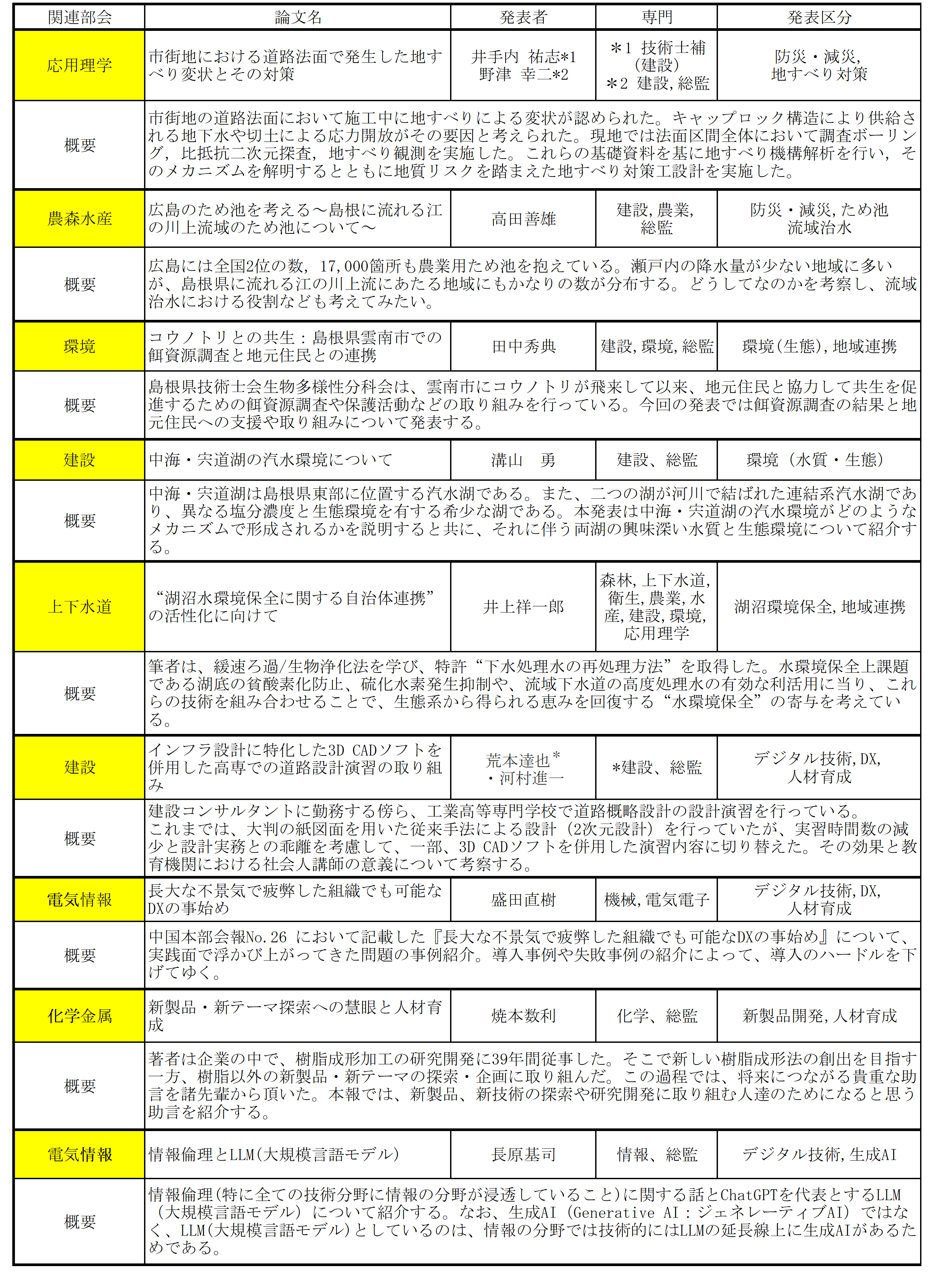 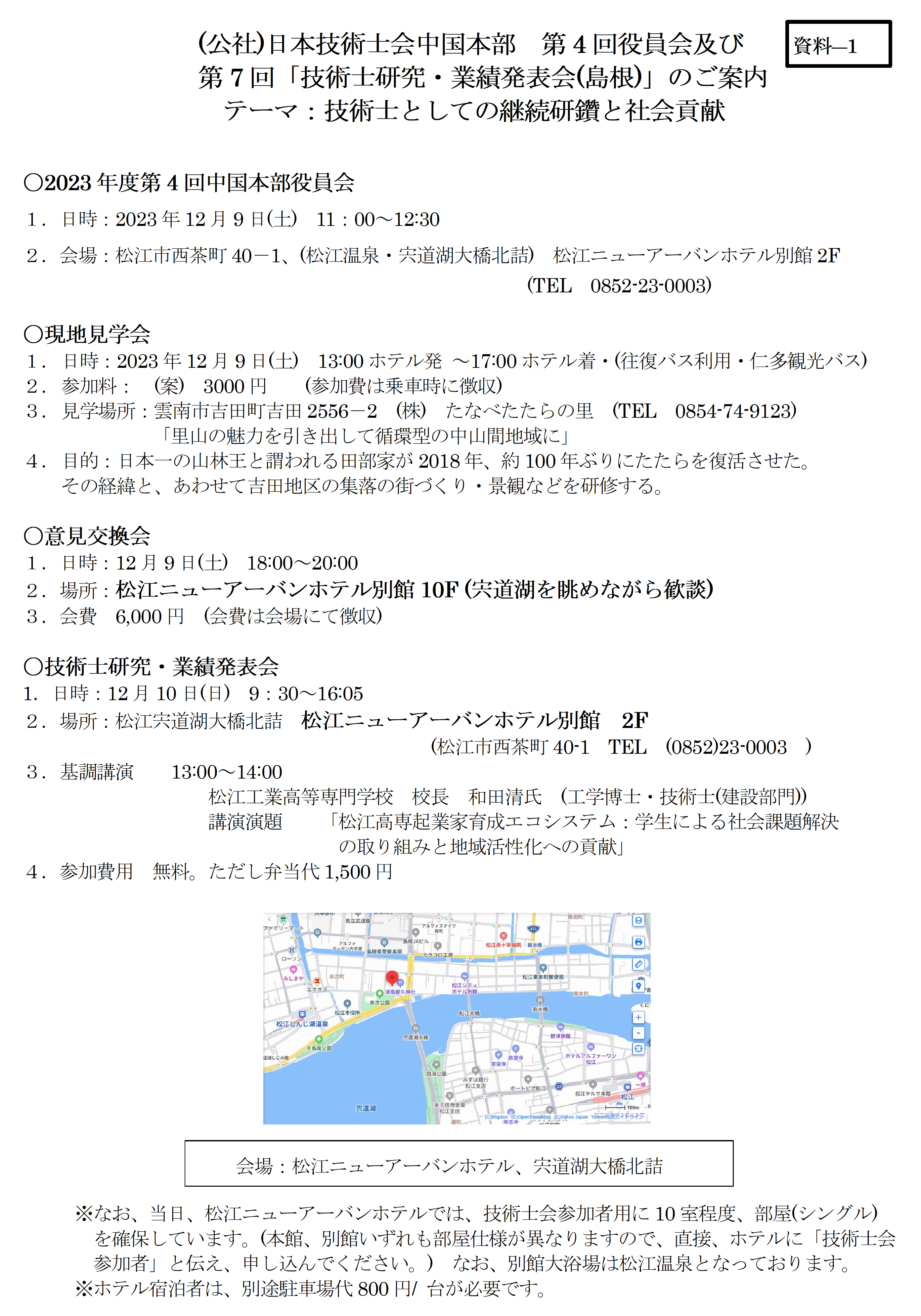 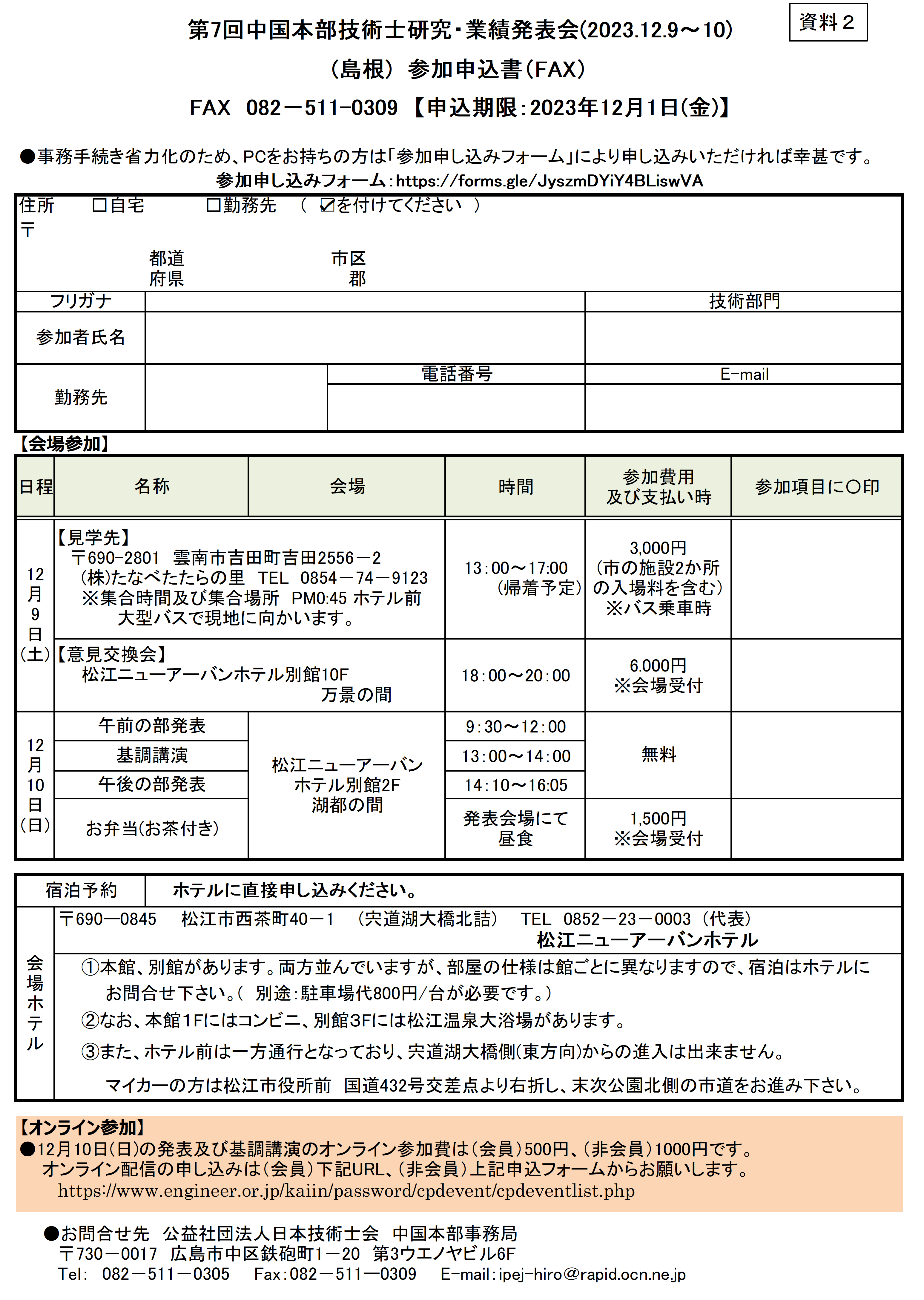 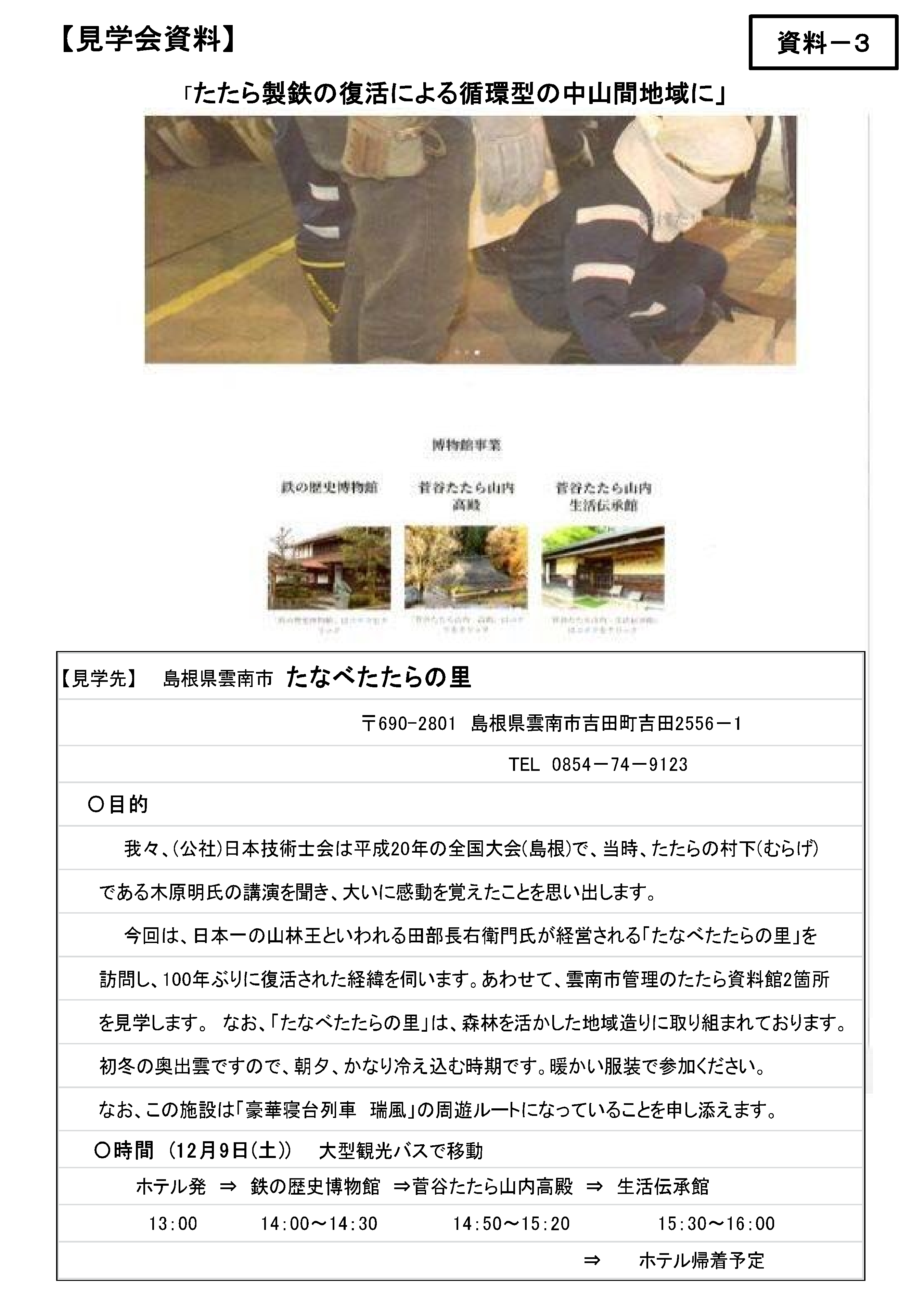 09：30～09：40開会挨拶　　　　　　　　公益社団法人日本技術士会　中国本部長　福田　直三09：40～09：45全体進行の説明　　　　　　　　　　　　　　　　　　　総合司会　峯岡　静彦（進行説明）午前座長・荒本達也09：45～10：1025分　発表①：市街地における道路法面で発生した地すべり変状とその対策　　　　　　　　講師：〇井手内 祐志氏・野津 幸二氏（応用理学部会）10：10～10：3525分　発表②：広島のため池を考える～島根に流れる江の川上流域のため池について～　　　　　　　　　　　　講師：高田 善雄氏（農林水産部会）10：35～11：0025分発表③：コウノトリとの共生：島根県雲南市での餌資源調査と地元住民との連携　　　　　　　　　　　講師：田中 秀典氏（環境部会）11：00～11：10休憩11：10～11：3525分発表④：中海・宍道湖の汽水環境について講師：溝山 勇氏（建設部会）11：35～12：0025分発表⑤：“湖沼水環境保全に関する自治体連携”の活性化に向けて講師：井上 祥一郎氏（上下水道部会）12：00～13：00　昼食（会場内）13：00～14：0060分　（講師略歴紹介）松江高専だんだん技術士会会長　渡部　修基調講演「松江高専起業家育成エコシステム；学生による社会課題解決の取り組みと地域活性化への貢献」講師：国立松江工業高等専門学校　校長　和田 清氏（技術士会会員）　　　　　　　　　14：00～14：10休憩（進行説明）午後座長　山崎篤実14：10～14：35　　　　　　　　　　　　25分発表⑥：インフラ設計に特化した3D CADソフトを併用した高専での道路設計演習の取り組み講師：〇荒本 達也氏（建設部会）・河村 進一氏（呉高専）14：35～15：00　　25分発表⑦：長大な不景気で疲弊した組織でも可能なDXの事始め講師：盛田 直樹氏（電気情報部会）15：00～15：2525分発表⑧：新製品・新テーマ探索への慧眼と人材育成講師：焼本 数利氏（化学金属部会）15：25～15：5025分発表⑨：情報倫理とLLM(大規模言語モデル)講師：長原 基司氏（電気情報部会）15：50～16：00　　　　　講評　事務局長　山下　祐一　16：00～16：05閉会挨拶　　　　　　　　　　　公益社団法人日本技術士会中国本部・島根幹事　　